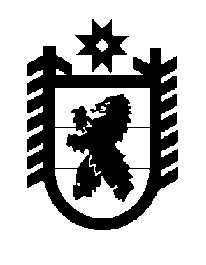 Российская Федерация Республика Карелия    ПРАВИТЕЛЬСТВО РЕСПУБЛИКИ КАРЕЛИЯРАСПОРЯЖЕНИЕот 22 февраля 2017 года № 102р-Пг. Петрозаводск 	В целях оказания поддержки органам местного самоуправления в части внесения изменений в уставы и регламенты работы представительных органов муниципальных образований и выработки методических рекомендаций:1. Образовать рабочую группу в следующем составе:2. Организационное обеспечение деятельности рабочей группы возложить на Администрацию Главы Республики Карелия.  Временно исполняющий обязанности
 Главы Республики Карелия                                                               А.О. ПарфенчиковБаев В.Г.–заместитель Главы Республики Карелия по региональной политике, руководитель рабочей группыФандеев Г.В.–начальник управления Администрации Главы Республики Карелия, заместитель руководителя рабочей группы Бурак О.А.–заместитель начальника управления Администрации Главы Республики Карелия, секретарь рабочей группы Члены рабочей группы:Члены рабочей группы:Члены рабочей группы:Баринова Н.Ф.–заместитель начальника управления Администрации Главы Республики Карелия Дорохов А.Н.–первый заместитель начальника Управления Республики Карелия по обеспечению деятельности мировых судейКруль Н.Г.–специалист-эксперт Управления Министерства юстиции Российской Федерации по Республике Карелия (по согла-сованию)Суханова А.А.–старший помощник прокурора Республики Карелия 
(по согласованию)Шмаеник О.Н.–первый заместитель Председателя Законодательного Собрания Республики Карелия (по согласованию).